P.O. Box 35444						              319 South 15th Street                       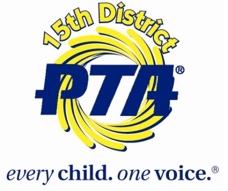 Louisville, KY 40232-5444					             Louisville, KY 40203(502) 485-3535 office						     www.15thDistrictPTA.org		  	           	 Nomination for Parent Representative to the Screening Committeefor Superintendent Search Name:Address:										Zip Code: Telephone Numbers:Parent/Guardian at:											            SchoolPlease give an account of why you want to serve on the Screening Committee:____________________________________________________________________________________________________________________________________________________________________________________________________________________________________________________________________________________________________________________________________________________________________________________________________________________________________________________________________________________________________________________________________________________________What qualities do you see for hiring a new superintendent?____________________________________________________________________________________________________________________________________________________________________________________________________________________________________________________________________________________________________________________________________________________________________________________________________________________________________________________________________________________________________________________________________________________________Please give a short biography of yourself, giving voters an idea why you should be elected to this committee:__________________________________________________________________________________________________________________________________________________________________________________________________________________________________________________________________________________________________________________________________________________________________________________________________________________________________________________________________________________________________________________________________________________________________________________________________________________________________________________________________________________________________________________________________________________________________________________________________________________________________________I nominate myself to be a candidate for the Parent for Superintendent Representative for the Screening Committee Search. Signature:									Date:***Please include a picture of yourself for your biography.  *return by May 1st, 2017